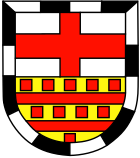 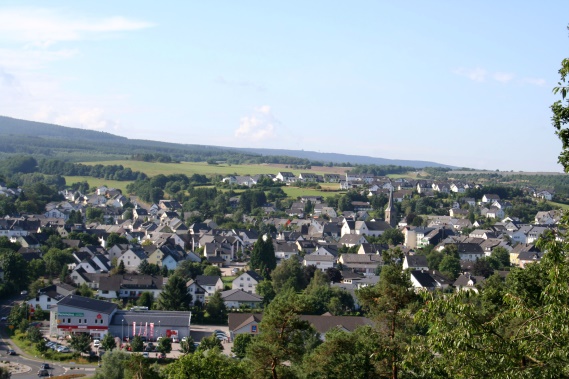 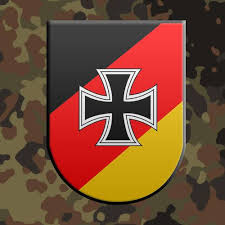 Herzlich Willkommen bei derReservisten KameradschaftMorbachChristian BenndorfRK Leiter